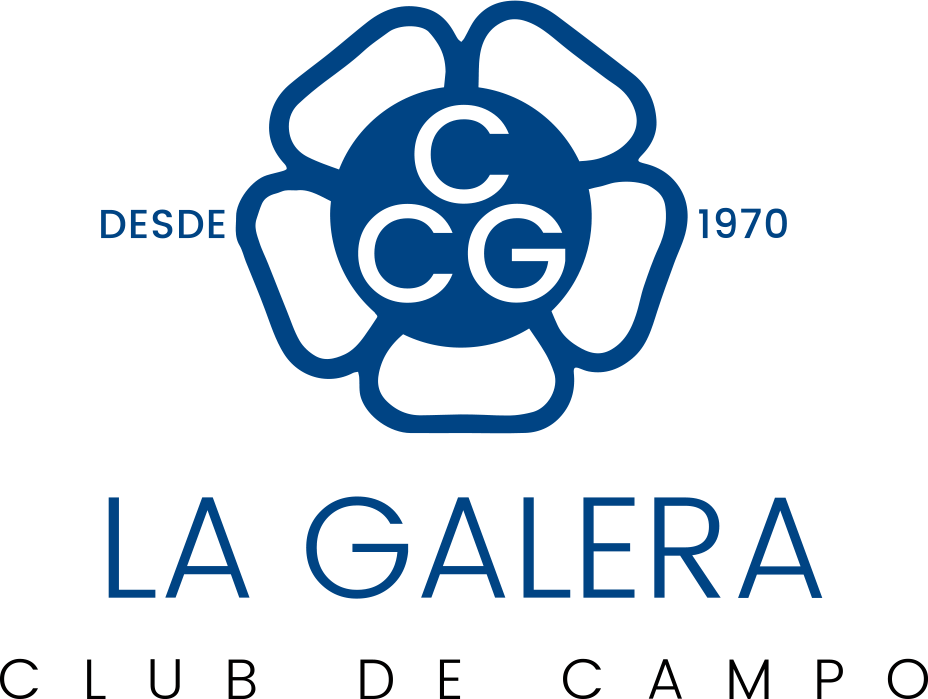 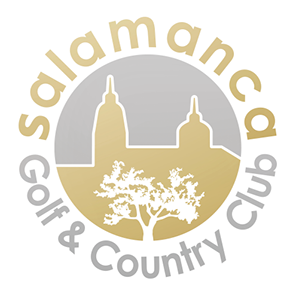 I INTERCLUBES CLUB DE CAMPO LA GALERA - SALAMANCA GOLF & COUNTRY CLUB1. LUGAR Y FECHAS 1ª Jornada: Zarapicos Golf. 20 de mayo (sábado)2ª Jornada: La Galera. 7 de octubre (sábado)2. SISTEMA y MODALIDAD DE JUEGO Se jugarán dos jornadas independientes en cada campo bajo la modalidad individual stableford indistinto. Cada una de las jornadas constará de premios individuales que se entregarán a la finalización del mismo. Estos premios serán donados por el club en el cual se juegue cada torneo.Para determinar el resultado final del interclubes se contabilizarán las 10 mejores tarjetas conseguidas por cada equipo en cada jornada. De este modo se establecerá una clasificación general con la suma de los puntos stableford logrados por cada equipo en el global de los dos torneos jugados. El equipo ganador será aquel que consiga la  puntuación más alta.3. INSCRIPCIONESPodrá inscribirse cualquier jugador que sea socio, abonado, o que tenga licencia federativa por cualquiera de los clubes participantes. El precio de la inscripción en cada una de las jornadas se fija en 25 euros e incluye green fee y ágape tras cada ronda de juego.La inscripción se realizará directamente en el club al que pertenezca cada jugador. Se cerrará la inscripción el jueves previo a la competición a las 19:00 h.Los jugadores que compongan cada equipo serán elegidos por estricto orden de inscripción hasta completar un máximo de 28 jugadores cada uno de ellos.Solo en el caso de que el número de jugadores inscritos supere el máximo establecido anteriormente y, exclusivamente a los que estén en lista de espera, se les dará la opción de jugar el viernes anterior por la tarde (el día 19 de mayo en Zarapicos y el día 6 de octubre en La Galera). 4. SUSTITUCIONESAmbos clubes podrán sustituir antes de los partidos a cualquier jugador del equipo.5. SUSPENSIÓN DE JUEGOSi el juego tuviera que ser suspendido por mal tiempo la jornada comenzada quedará cancelada y se buscará una nueva fecha para disputar la prueba.6. DESEMPATEEn caso de empate en el resultado final del Interclubes, el equipo vencedor será aquél que haya conseguido sumar más puntos en la siguiente mejor tarjeta (11ª) de ambas jornadas. Si persiste el empate se contabilizara la siguiente mejor (12ª) y así sucesivamente.7. PREMIOSAl término de cada jornada se entregará un trofeo a los dos primeros clasificados Hándicap y al ganador Scratch. Al equipo ganador le será entregado un trofeo conmemorativo instituido por los dos clubes. El equipo vencedor se encargará de su mantenimiento y grabación hasta el siguiente Interclubes. 8. REGLAS DE JUEGOSerán de aplicación las Reglas Locales Permanentes de la RFEG y las Reglas Locales en vigor de cada uno de los campos en los que se dispute la prueba.9. COMITE DE LA PRUEBASerá designado de común acuerdo entre los Comités de Competición de los clubes participantes:Miembro del Comité de Competición de Salamanca Golf & Country ClubMiembro del Comité de Competición del Club de Campo La GaleraPara los socios del Club de Campo La Galera, ambas pruebas serán valederas para la Orden de Mérito 22/23.Nota: El Comité de la Prueba podrá realizar las modificaciones que crea convenientes en relación a las Normas establecidas en este Reglamento en beneficio de la Competición.Mayo de 2023